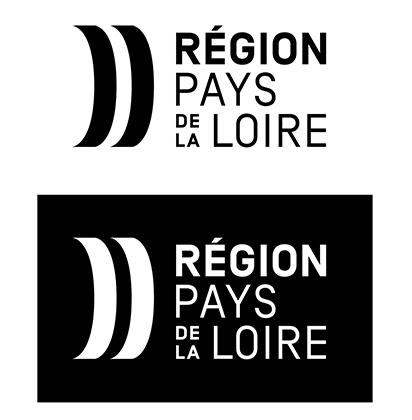 Soutien aux développeurs d’artistes « musiques actuelles » implantés en région des Pays de la Loire Dossier bilan N-1Nom de la structure juridique : Nom de la personne chargée du suivi du dossier : Adresse électronique : Téléphone : Dossier à déposer sur le portail des aides :Suivre mes demandestel : 02 28 20 56 16  Ce formulaire est téléchargeable sur le site Internet de la Région des Pays de la Loire : www.paysdelaloire.fr; rubrique culture sport associations, spectacle vivantActivités globale N-1 de votre structure juridique : - Présentation globale des activités de la structure : développement d’artistes et autres activités- Dans l’hypothèse où des modifications seraient intervenues dans l’activité de votre structure juridique, en N-1, il vous est demandé de nous l’indiquer (nouvelle activité développée en N-1, nouvelles missions confiées par un partenaire, etc.).Liste des artistes pour lesquels la structure juridique a joué un rôle de développeur en N-1 :Activités de développeur d’artiste de votre structure juridique en N-1 : Pour chacun des projets développés et présentés à la Région en N-1, il vous est demandé de remplir les tableaux ci-dessous Activité / développement des groupesEntourage professionnel / partenaires associésBilan de diffusionvous pouvez indiquer dans ce tableau les dates initialement prévues mais annulées du fait du contexte sanitaire Budget réalisé Merci de bien vouloir remplir l’onglet 1 et 2 du fichier excel « annexe formulaire bilan » et de veiller à signer le budget5. Attestation sur l’honneur Remarque : si le signataire n’est pas le représentant légal de la structure juridique, merci de joindre copie de l’habilitation.Je soussignée, (nom, prénom)	,représentant(e) légal(e) de la structure juridique (nom)	,- Déclare que la structure juridique est en règle au regard de l’ensemble des déclarations sociales et fiscales ainsi que des cotisations et paiements y afférents ;- Certifie exactes les informations du présent dossier ;Fait à 	 Le 	Signature :6- Pièces à joindre au bilanDocuments à joindre, si ces pièces n’ont pas été déposées lors d’une autre demande d’aide de l’année n : Dernier compte de bilan et dernier compte de résultat, certifiés au minimum par le représentant légal Annexes budgétaires (tableaux excel)IBANNom de la formation / groupe / artisteOrigine géographiqueEsthétiqueObservations(si nécessaire)Nom de la formation / groupe / artisteTemps forts (création, tournée, résidence, sortie d’album…)Points positifsDifficultés rencontrées et axes à améliorerNom de la formation / groupe / artisteManagerTourneurEditeurLabelAttaché de presseAutresNom de la formation / groupe / artisteChiffre d’affaires global sur l’annéePrix de vente moyenNombre de dates de diffusionDont nombre de dates en régionDont nombre de dates hors régionNombres de disque vendus 